DOMANDA PER ASSEGNAZIONE DI ORTO URBANO del CEP Il sottoscritto/a ________________________________ nato/a  a ______________________ e residente in Via  ___________________________________________________  nella città di  ____________________Codice Fiscale/partita IVA ________________________________________ Tel. _____________________ Mail __________________________________________  nella sua qualità di:□privato cittadino□ rappresentante gruppo di condivisione e co-conduzione□ associazione□ altrorichiede l’assegnazione di:N.B. contrassegnare con una x le casellea- □  orto sociale di vicinato b- □ orto su segnalazione dei servizi socialic - □ orto per attività di condivisione e co-conduzioned- □orto da destinare a finalità speciali In località CEP nel territorio afferente il Consiglio Territoriale di partecipazione n. 2 ed a tal fine dichiaraai sensi degli articoli 46 e 47 del D.P.R. 28.12.2000 n° 445, consapevole delle sanzioni penali previste dall’art. 76, per le ipotesi di falsità in atti e dichiarazioni mendaci ivi indicate di: □  Essere residente nel Comune di Pisa;□Non essere agricoltore a titolo principale;□Non avere in uso, in possesso, o in proprietà appezzamenti di terreni coltivabili posti nel territorio del Comune di Pisa o in comuni limitrofi;□ Di avere l’età di anni _____________   (in lettere _________________);- Di essere unico componente del nucleo familiare ed avere più di 65 anni			SI	NO- Di condividere l’attività di agricoltura con presenza di persone disabili 			SI	NO- Di essere presente nelle precedenti graduatorie senza assegnazione 				SI	NO- Di allegare idonea certificazione medica attestante il fatto che il richiedente ha necessità, per motivi di salute, di trascorrere parte della giornata all’aperto impiegando il proprio tempo libero in attività di coltivazione e gestione dell’orto , 								SI	NO- Di essere residente nel CTP 2 , 								SI	NO- Di essere titolare di invalidità (allegare certificazione medica) , 				SI	NO- Di essere in regola con i pagamenti dei canoni degli anni arretrati 				SI	NO□Di ben conoscere il Disciplinare di gestione degli Orti Urbani □ di avere preso integrale visione del bando e di essere pertanto a conoscenza di tutto quanto nello stesso previsto e di accettarlo incondizionatamente.□di sollevare il Comitato Orti Urbani, il Comitato Orti d’Area e l’Amministrazione Comunale da qualsivoglia responsabilità civile.Pisa __________ 				Firma (leggibile) del richiedente 									________________________Allegati alla presente:1)  copia del documento di identità del sottoscrittore in corso di validità.2) eventuali certificazioni (se del caso)3) elenco componenti gruppo condivisione e co-conduzione (se del caso)4) progetto di coltivazione per orti a finalità speciali (se del caso)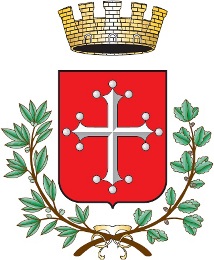 COMUNE DI PISA DIREZIONE DD-15A Infrastrutture - Verde Arredo Urbano - Edilizia  PubblicaALLEGATO 3